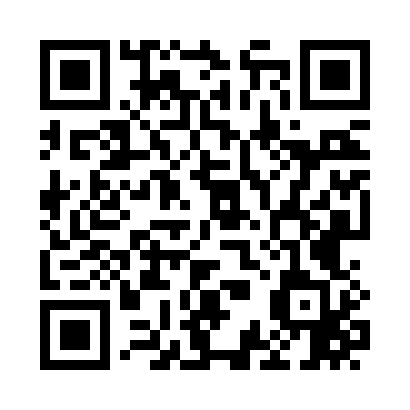 Prayer times for Fryelands, Washington, USAMon 1 Jul 2024 - Wed 31 Jul 2024High Latitude Method: Angle Based RulePrayer Calculation Method: Islamic Society of North AmericaAsar Calculation Method: ShafiPrayer times provided by https://www.salahtimes.comDateDayFajrSunriseDhuhrAsrMaghribIsha1Mon3:135:141:125:279:1011:112Tue3:135:141:125:279:1011:113Wed3:145:151:125:279:1011:114Thu3:145:161:135:279:0911:115Fri3:155:161:135:279:0911:116Sat3:155:171:135:279:0811:117Sun3:165:181:135:279:0811:108Mon3:165:191:135:279:0711:109Tue3:175:201:135:269:0711:1010Wed3:175:211:145:269:0611:1011Thu3:185:221:145:269:0511:0912Fri3:185:231:145:269:0511:0913Sat3:195:241:145:269:0411:0814Sun3:215:251:145:269:0311:0715Mon3:225:261:145:269:0211:0516Tue3:245:271:145:259:0111:0317Wed3:265:281:145:259:0011:0118Thu3:285:291:145:258:5911:0019Fri3:305:301:145:258:5810:5820Sat3:325:311:145:248:5710:5621Sun3:345:321:155:248:5610:5422Mon3:365:331:155:248:5510:5223Tue3:385:341:155:238:5410:5024Wed3:405:361:155:238:5310:4825Thu3:425:371:155:228:5210:4626Fri3:445:381:155:228:5010:4427Sat3:465:391:155:218:4910:4228Sun3:485:411:155:218:4810:4029Mon3:505:421:155:208:4710:3830Tue3:525:431:145:208:4510:3531Wed3:545:441:145:198:4410:33